Answer sheet 2 _ ST_ adjectives and adverbs EXERCISE 1: easilycheaplycomfortablyawfullynicelydangerouslybeautifullynoisilyterriblywellEXERCISE 2: angrybeautifullywarmeasycarefullynoisilyEXERCISE 3: b. He writes well.c. He drives carefully.d. They work hard.e. Fiona sings badly.f. Paula dances beautifully.g. My mother cooks fast.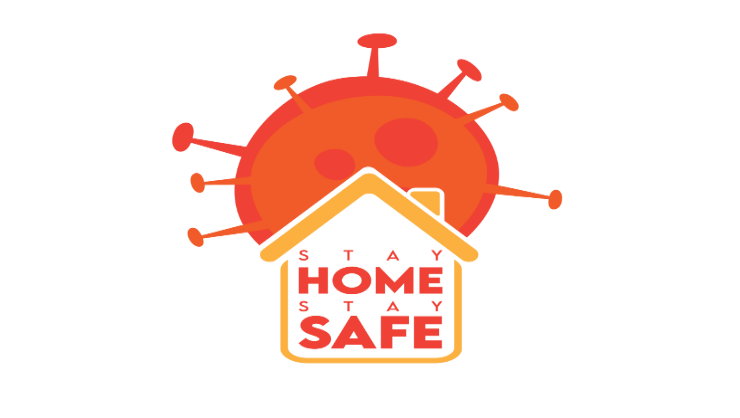 